ÖZ DEĞERLENDİRME ETKİNLİKLERİ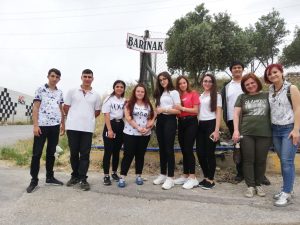 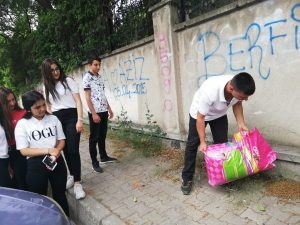 BARINAK ZİYARETİ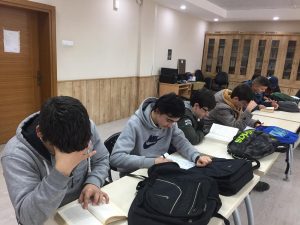 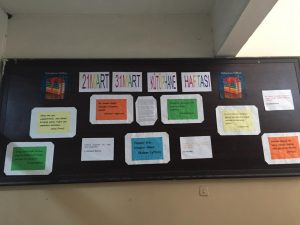 KÜTÜPHANE HAFTASI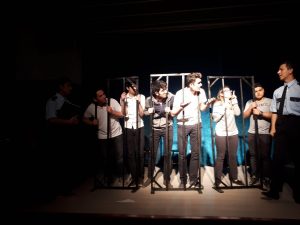 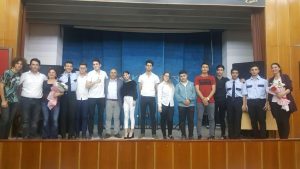 TİYATRO ÇALIŞMALARI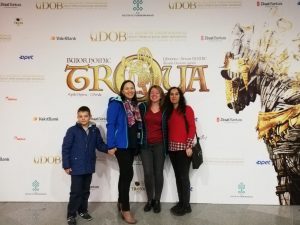 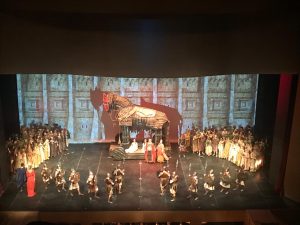 SİNEMAYA GİTTİK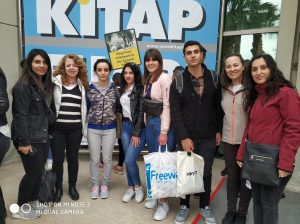 KİTAP FUARI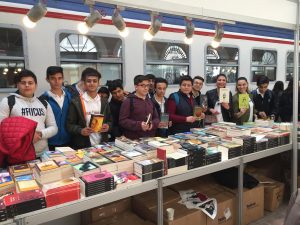 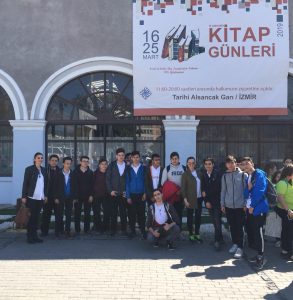 ÇAKABEY KİTAP GÜNLERİ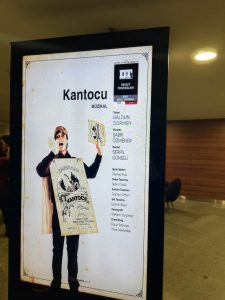 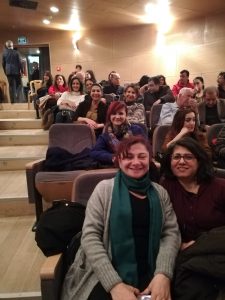 MÜZİKAL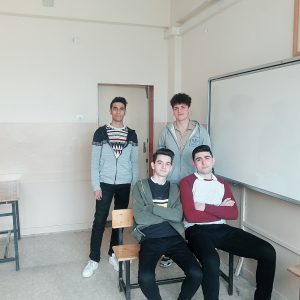 MÜZİKLİ EDEBİYAT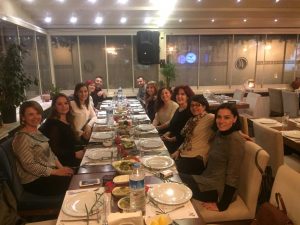 ÖĞRETMENLER GÜNÜ YEMEĞİ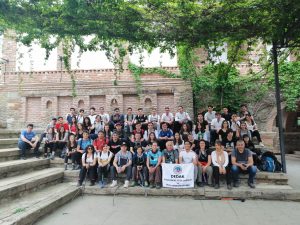 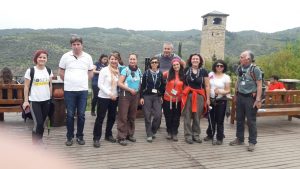 ŞİRİNCE GEZİSİ